Решение № 46/6 от 14.12.2017 г. о бюджете на 2018 год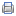 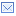 ПРИЛОЖЕНИЯ К РЕШЕНИЮ № 46/6 от 14.12.2017 г.Совет Старонижестеблиевского сельского поселенияКрасноармейского районаРЕШЕНИЕ«_14_» декабря_2017г     Станица Старонижестеблиевская                                                                                                            №_46/6_О  бюджете Старонижестеблиевского сельского поселенияКрасноармейского района на 2018 год           Статья 1           1. Утвердить основные характеристики  бюджета Старонижестеблиевского сельского поселения Красноармейского района на 2018 год:          1) общий объем доходов в сумме 35528,4 тыс. рублей;          2) общий объем расходов в сумме 35528,4 тыс. рублей.            3) верхний предел муниципального внутреннего долга Старонижестеблиевского сельского поселения Красноармейского района на 01.01.2019 года в сумме 0,0 тысяч рублей, в том числе верхний предел долга по муниципальным гарантиям  Старонижестеблиевского сельского поселения  Красноармейского района 0,0 тысяч рублей.          4) профицит (дефицит) бюджета Старонижестеблиевского сельского поселения Красноармейского района в сумме 0,0 тысяч рублей.          5) резервный фонд администрации Старонижестеблиевского сельского поселения Красноармейского района в сумме 0,0 тысяч рублей.          Статья 2  1. Утвердить перечень главных администраторов доходов бюджета и закрепляемые за ними виды (подвиды) доходов бюджета и перечень главных администраторов источников финансирования дефицита бюджета  Старонижестеблиевского сельского поселения Красноармейского района согласно приложению 1 к настоящему Решению.2. Утвердить перечень и коды главных администраторов доходов бюджета Старонижестеблиевского сельского поселения Красноармейского района - органов исполнительной власти Краснодарского края и (или) их территориальных органов (подразделений) на 2018 год, согласно приложению 2 к настоящему Решению.         Статья 31. Утвердить объем поступлений доходов в бюджет Старонижестеблиевскогосельского поселения Красноармейского района по кодам видов (подвидов) доходов на 2018 год в суммах согласно приложению 3 к настоящему Решению.2. Утвердить в составе доходов бюджета Старонижестеблиевского сельского поселения Красноармейского района безвозмездные поступления из краевого бюджета в 2018 году согласно приложению 4 к настоящему Решению.         Статья 4         1. Утвердить распределение расходов  бюджета на 2018 год по разделам и подразделам классификации расходов бюджетов Российской Федерации согласно приложению 5  к настоящему Решению.        2. Утвердить ведомственную структуру расходов  бюджета Старонижестеблиевского сельского поселения Красноармейского района на 2018 год по группам  классификации расходов бюджетов Российской Федерации  согласно приложению 6 к настоящему Решению. 3. Увеличить размеры денежного вознаграждения лиц, замещающих муниципальные должности администрации Старонижестеблиевского сельского поселения Красноармейского района, а также размеры месячных окладов муниципальных служащих  в соответствии с замещаемыми ими должностями муниципальной службы и размеры месячных окладов муниципальных служащих в соответствии с присвоенными им классными чинами муниципальной службы с 1 января 2018 года на 5 процентов. 4. Предусмотреть бюджетные ассигнования в целях повышения заработной платы (должностных окладов) работников муниципальных учреждений  Старонижестеблиевского сельского поселения Красноармейского района (за исключением отдельных категорий работников, повышение оплаты труда которых осуществляется в соответствии с Указами Президента РФ), с 1 января 2018 года на 5 процентов.         Статья 5         Установить, что безвозмездные поступления от физических и юридических лиц, имеющих целевое назначение, поступившие в бюджет Старонижестеблиевского сельского поселения Красноармейского района, направляются в установленном порядке на увеличение расходов местного бюджета соответственно целям их предоставления.         Статья 6         1. На основании ст.1152 Бюджетного Кодекса Российской Федерации утвердить программу муниципальных гарантий сельского поселения в валюте Российской Федерации на 2018 год согласно приложению 7 к настоящему Решению.         2. Установить предельный объем муниципального долга Старонижестеблиевского сельского поселения  Красноармейского района на 2018 год в сумме 0,0 тысяч рублей.         3. Установить предельный объем расходов на обслуживание муниципального долга Старонижестеблиевского сельского поселения Красноармейского района на 2018год в сумме 0,0 тысяч рублей.         4. Утвердить источники внутреннего финансирования дефицита бюджетаСтаронижестеблиевского сельского поселения Красноармейского района на 2018 год согласно приложению 8   к настоящему Решению.          5. Утвердить программу муниципальных внутренних заимствований Старонижестеблиевского сельского поселения Красноармейского района на 2018 год согласно приложению 9   к настоящему Решению.         6. Утвердить перечень  муниципальных программ, предусмотренных  к финансированию из бюджета Старонижестеблиевского сельского поселения Красноармейского района на 2018 год согласно приложению 10   к настоящему Решению.         7. Утвердить нормативы распределения доходов в бюджет Старонижестеблиевского сельского поселения Красноармейского района на 2018 год согласно приложению 11 к настоящему Решению.          Статья 7        1. Утвердить размер дорожного фонда в сумме 8326,3 тыс.рублей, за счет дифференцированных отчислений по акцизам на автомобильный бензин и (или) карбюраторных (инжекторных) двигателей, производимых на территории Российской Федерации – 5913,8 тыс.рублей, за счет земельного налога – 2412,5 тыс.рублей.          Статья 8          1.Средства в валюте Российской Федерации, полученные муниципальными казенными учреждениями Старонижестеблиевского сельского поселения Красноармейского района от платных услуг и иной, приносящей доход деятельности подлежат зачислению в полном объеме в бюджет Старонижестеблиевского сельского поселения Красноармейского района.         Статья 9         Средства в валюте Российской Федерации, поступающие во временное распоряжение муниципальных учреждений в соответствии с законодательными и иными нормативными правовыми актами Российской Федерации и нормативными актами Старонижестеблиевского сельского поселения Красноармейского района, учитываются на лицевых счетах, открытых им в территориальном органе Управления Федерального казначейства по Краснодарскому краю, в установленном порядке.          Статья 10          1.Средства, израсходованные получателями средств  бюджета не по целевому назначению, по предписаниям Контрольно-счетной палаты Краснодарского края, подлежат возмещению в соответствующий бюджет.          Статья 11Не использованные по состоянию на 1 января 2018 года остатки межбюджетных трансфертов, полученных Старонижестеблиевским  сельским поселением из краевого бюджета  в форме субсидий, субвенций и иных межбюджетных трансфертов, имеющих целевое назначение, подлежат возврату в краевой бюджет в сроки и порядке, которые установлены министерством финансов Краснодарского края.          Статья 12          Нормативные правовые акты муниципального образования Старонижестеблиевского сельского поселения Красноармейского района подлежат приведению в соответствие с настоящим Решением в двухмесячный срок со дня вступления в силу настоящего Решения.           Статья 13           Главным распорядителям и получателям средств  бюджета в течение одного месяца со дня опубликования (обнародования) настоящего Решения внести в установленном порядке соответствующие изменения в нормативные правовые акты Старонижестеблиевского сельского поселения Красноармейского района.            Статья 14            Настоящее Решение вступает в силу с 1 января 2018года.Председатель СоветаСтаронижестеблиевскогосельского поселения  Красноармейского района                                                                Т.В.ДьяченкоГлаваСтаронижестеблиевскогосельского поселенияКрасноармейского района                                                                 В.В.Новак